Инструкция получения электронных справок с помощью «Сервиса получения справок третьими лицами»«Үшінші тұлғамен анықтама алу қызметі» көмегімен электрондық анықтама алу нұсқаулығыКабинеттерде емес,клавиатурада зымыра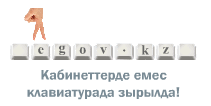 Не бегай по кабинетам, а бегай по клавиатуре«Үшінші тұлғамен анықтама алу қызметі» көмегімен қызметтерді алу бойыншаЕСКЕРТПЕ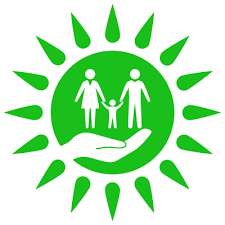 ПАМЯТКАпо получению услуг посредством «Сервиса получения справок третьими лицами»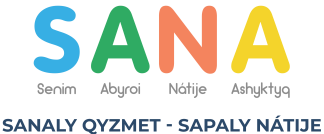 Кабинеттерде емес,клавиатурада зымыраНе бегай по кабинетам, а бегай по клавиатуреTelegram мессенджерінде «EgovKzBot» көмегімен қызметтерді алу бойыншаЕСКЕРТПЕПАМЯТКАпо получению услуг посредством «EgovKzBot» мессенджера Telegram Инструкция получения услуг посредством «EgovKzBot» мессенджера Telegram Telegram мессенджерінде «EgovKzBot» көмегімен қызметтерді алу нұсқаулығы1На главной странице Портала выбрать услугу «Сервис получения справок третьими лицами»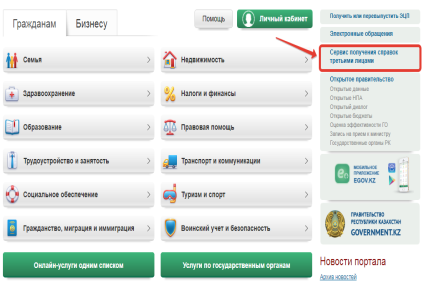 2Ознакомьтесь с инструкцией, затем нажмите  «Заказать услугу онлайн»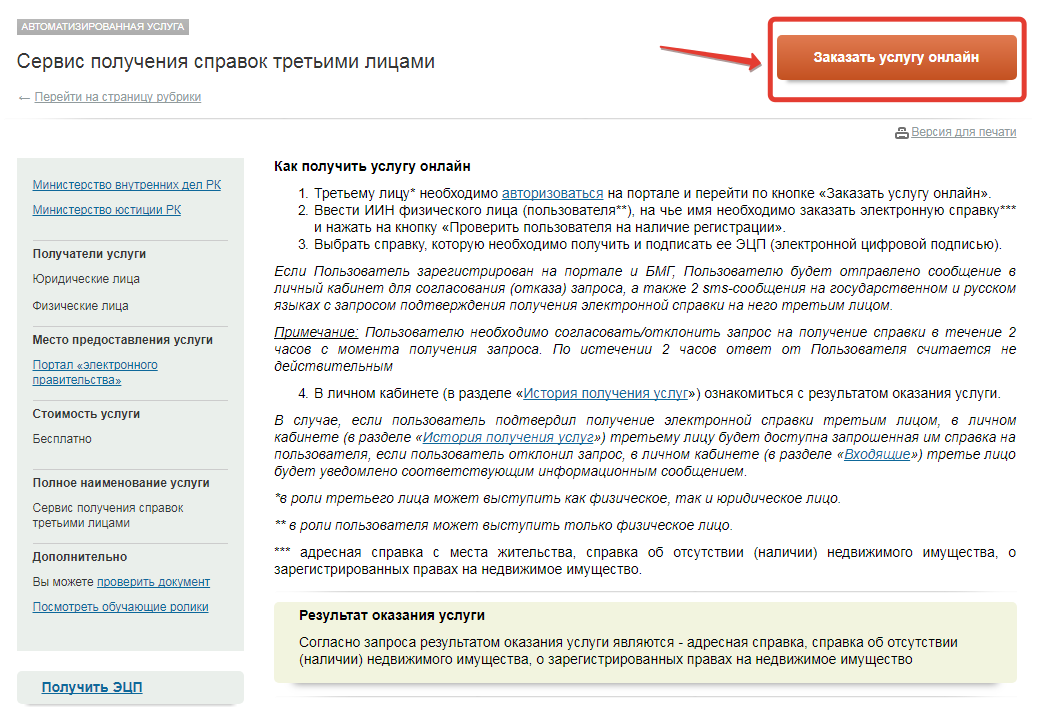 3Необходимо ввести ИИН пользователя, на которого Вы желаете получить электронную справку. После чего нажмите «Проверить пользователя на наличие регистрации»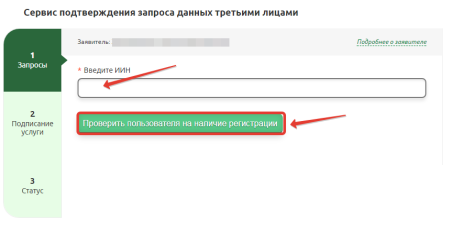 4Далее выберите справку, которую необходимо запросить и нажмите «Подписать и запросить»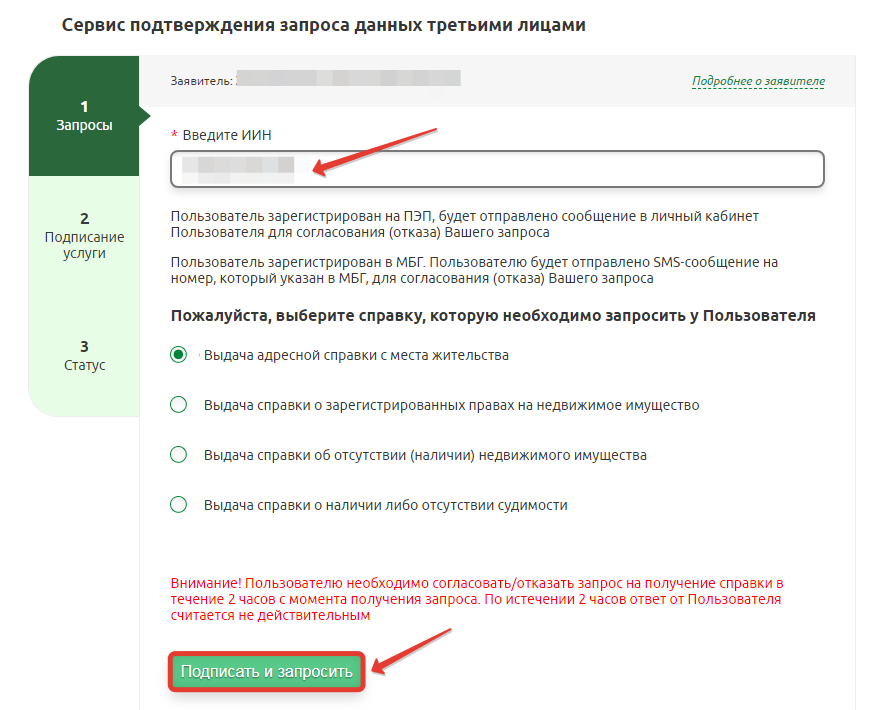 5Подписание услуги. Выберите ваш ключ ЭЦП и подпишите для оформления услуги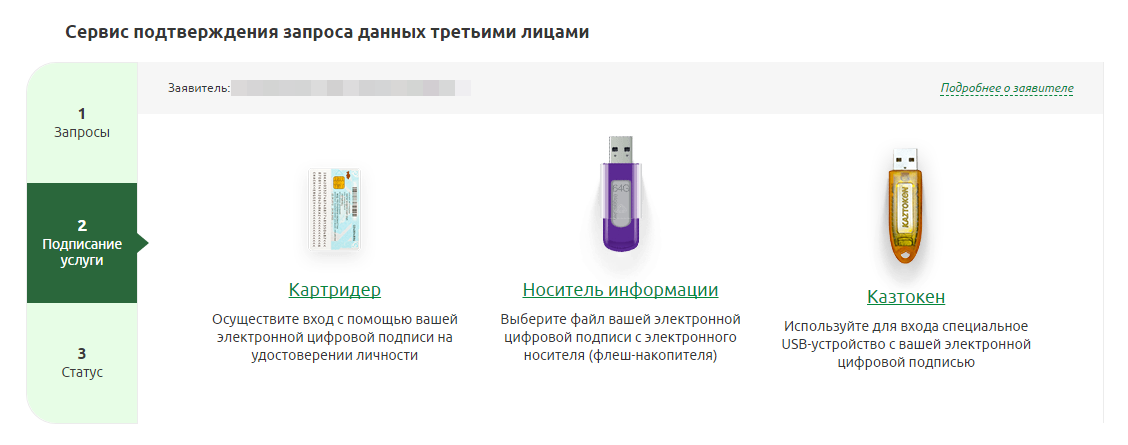 6После подтверждения ЭЦП заявителя, пользователь должен согласовать (разрешить/отклонить) запрос одним из двух способов: ответив на смс-сообщение или через личный кабинет на ПЭП.Важно! Пользователь должен согласовать/отказать запрос в течение 2 часов с момента получения запроса. 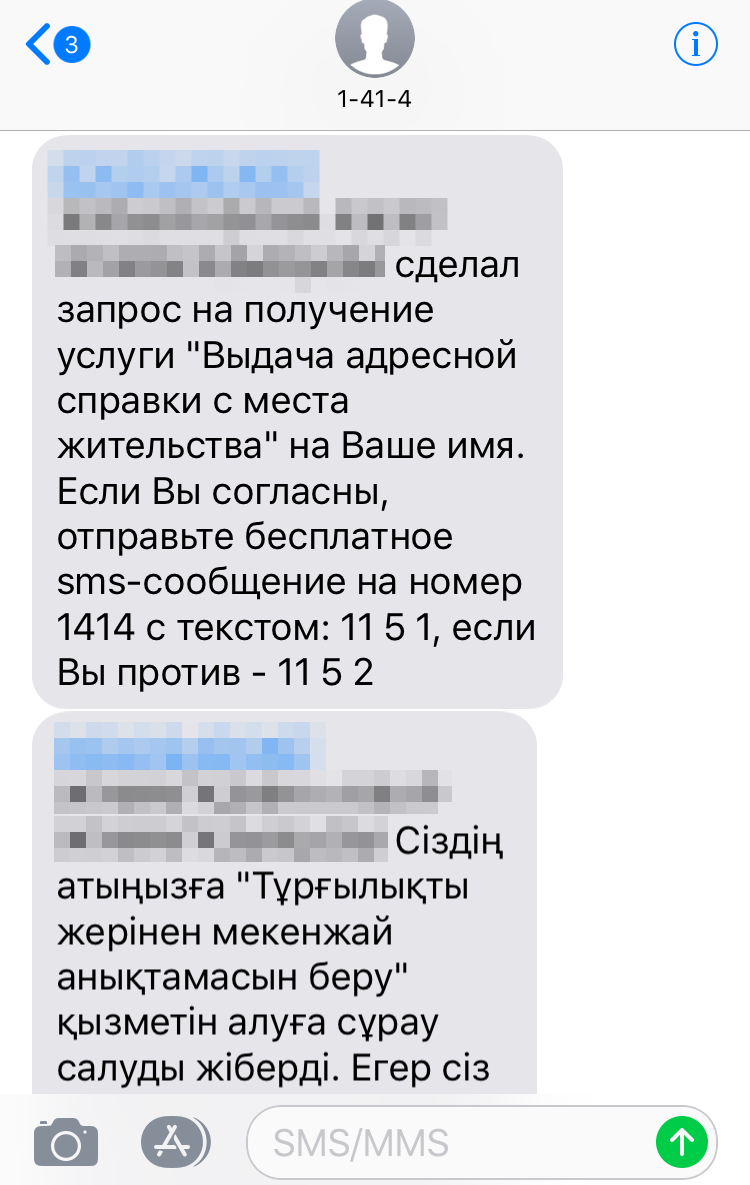 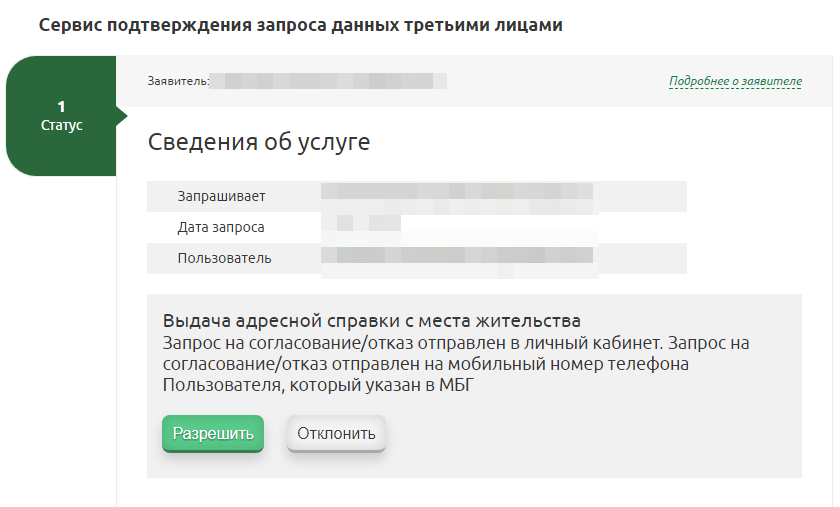 7После обработки запроса Вы получите запрошенную вами справку в формате   на казахском и русском языках.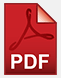 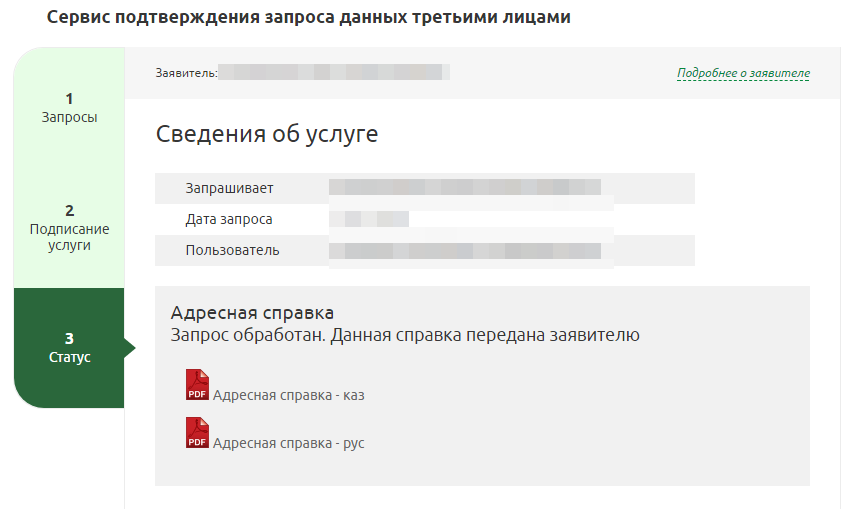 1Порталдың басты бетінде «Үшінші тұлғамен анықтама алу қызметін» таңдаңыз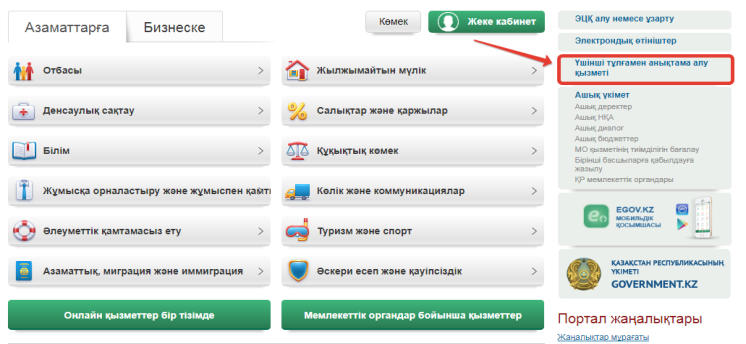 2Нұсқаулықпен танысып, кейін  «Онлайн сұрау» басыңыз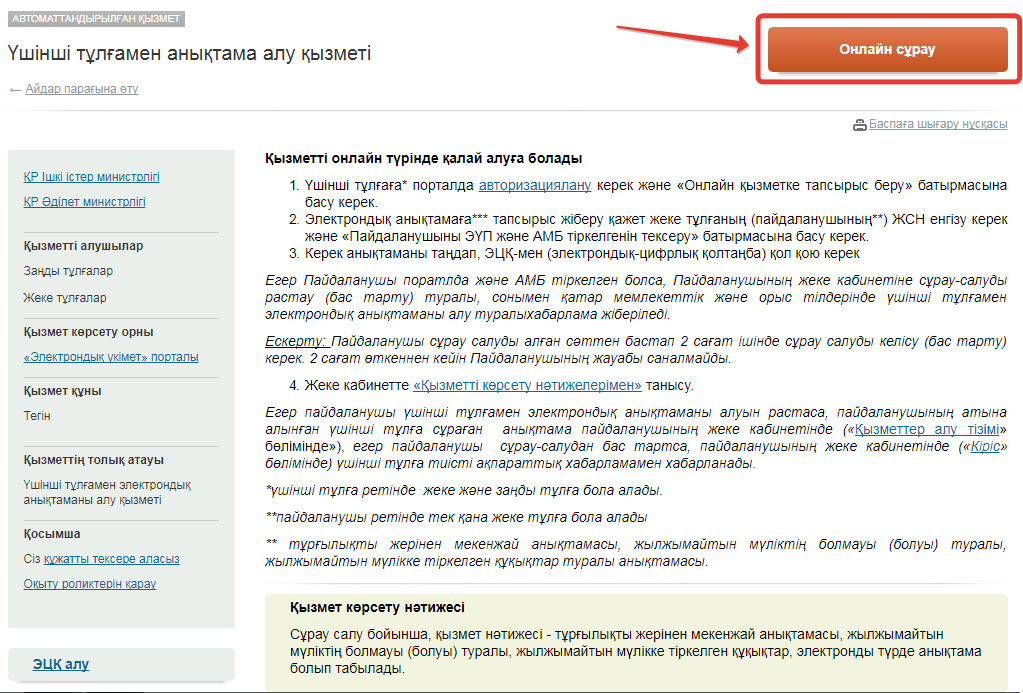 3Сіз электронды анықтама алғыңыз келген пайдаланушының ЖСН енгізу керек. Содан кейін «Пайдаланушыны ЭҮП және АМБ тіркелгенін тексеру» басыңыз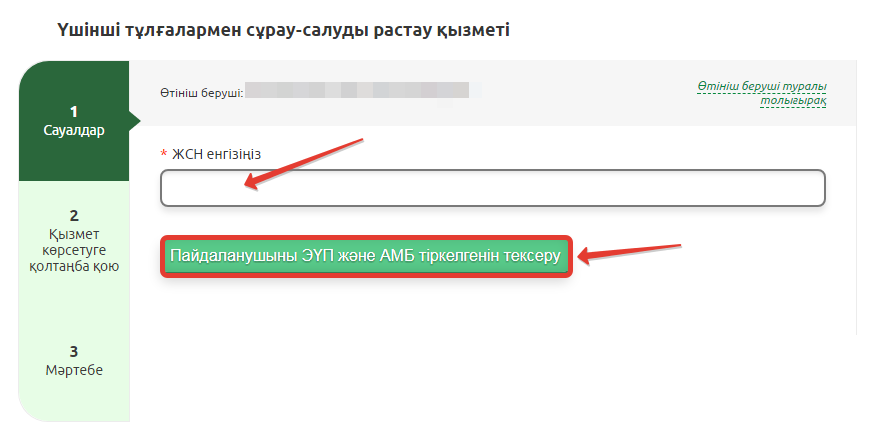 4Әрі қарай  сұрау салу керек анықтаманы таңдаңыз және  «Қол қою және сұрау салу» басыңыз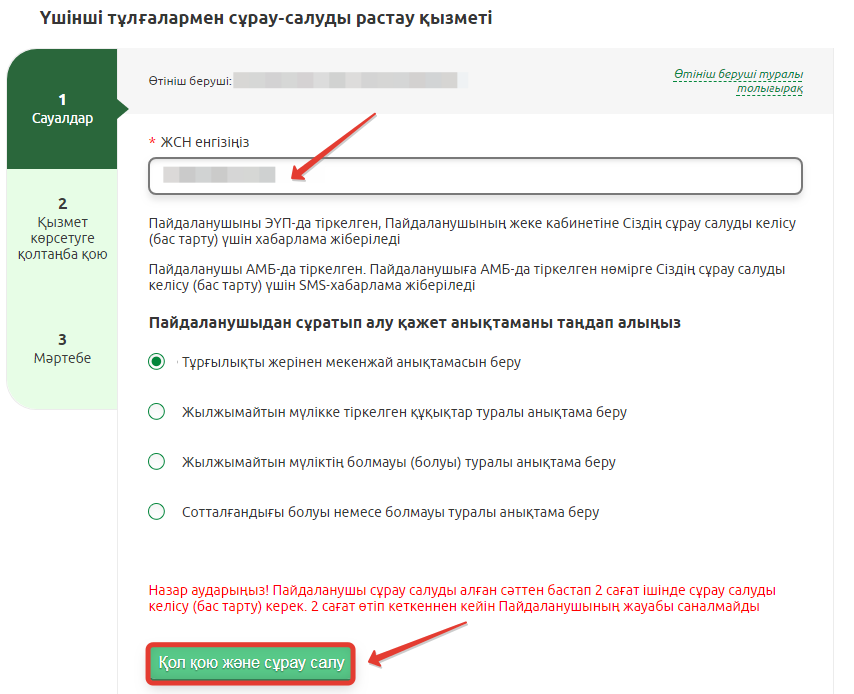 5Қызмет көрсетуге қолтаңба қою. Өзіңіздің ЭЦҚ кілтіңізді таңдаңыз және қызмет көрсетуге қол қойыңыз 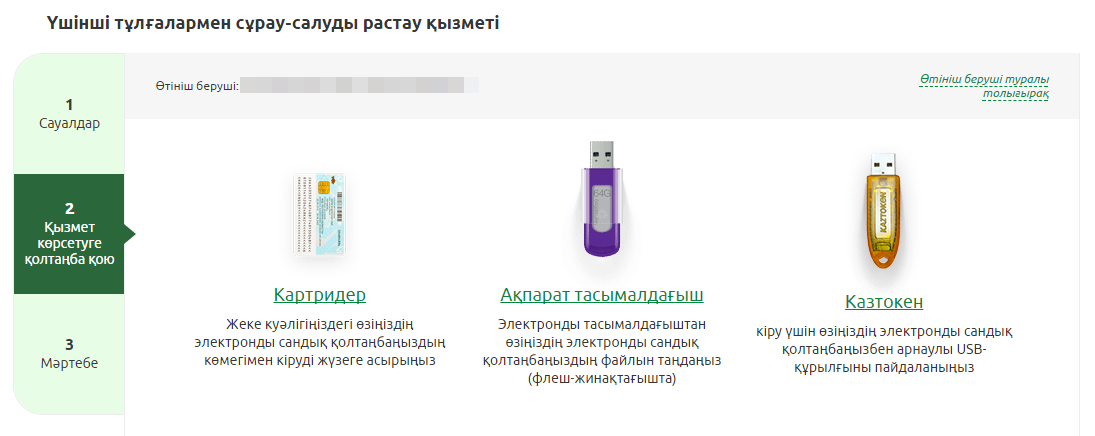 6Өтініш берушінің ЭЦҚ расталғаннан кейін пайдаланушы сұранымға екі жолдың біреуімен келісім (рұқсат беру/жою) береді: смс-хабарламаға жауап беру немесе ЭҮП-ғы жеке кабинет арқылы.Маңызды! Пайдаланушы сұрау салуды алған сәттен бастап 2 сағат ішінде сұрау салуды келісу/бас тарту керек. 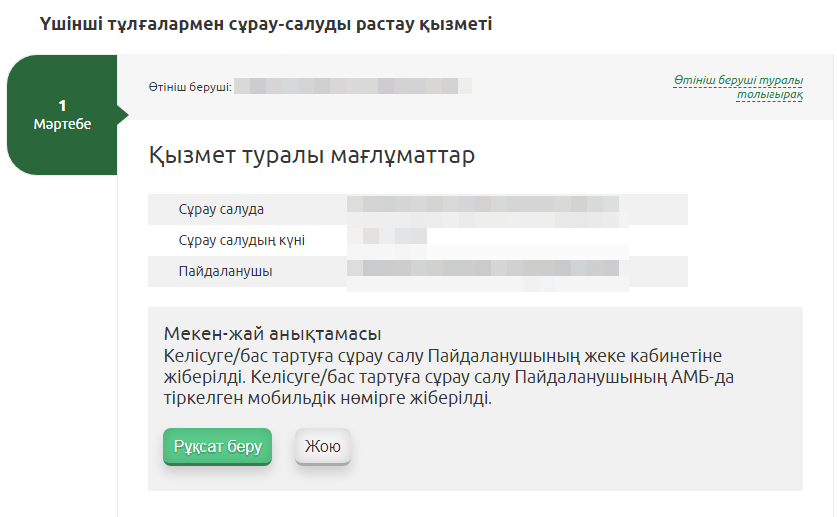 7Сұраным өңделгеннен кейін Сіз сұраным салған анықтаманы  форматында қазақ және орыс тілдерінде аласыз.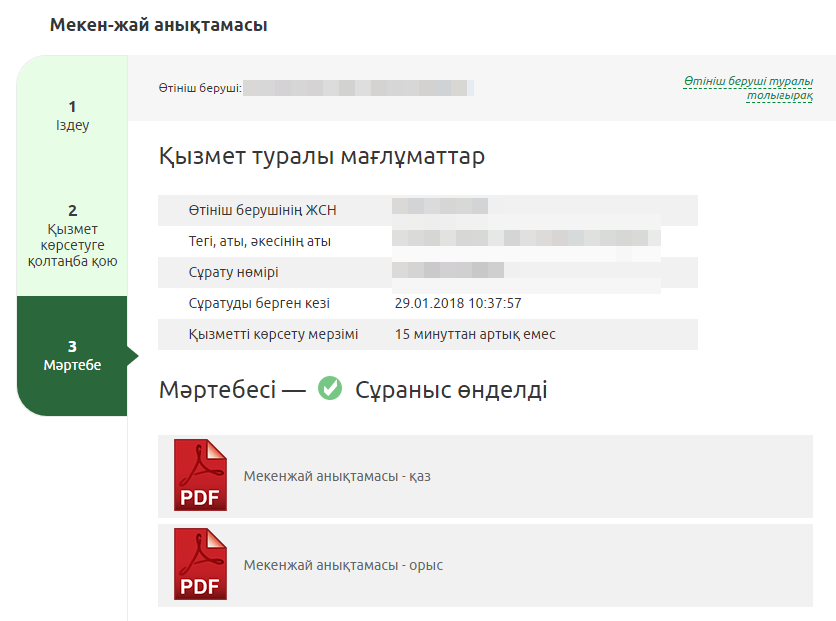 1С помощью поисковой системы найдите @EgovKzBot 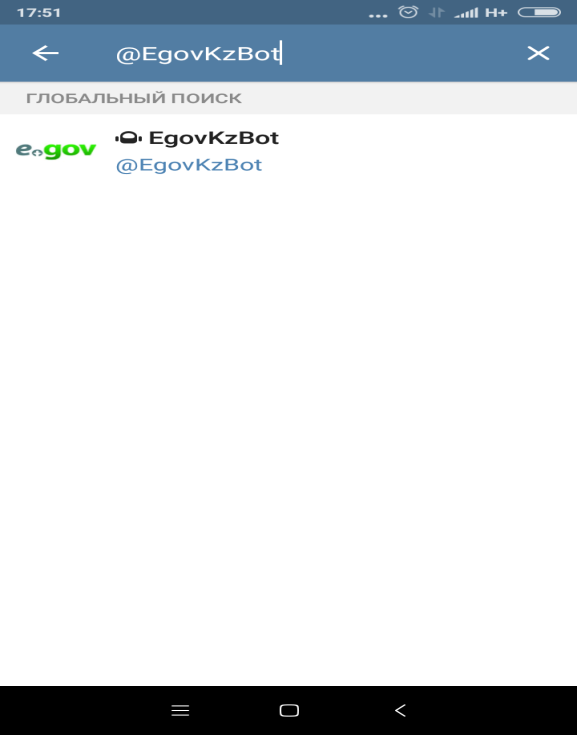 2Нажмите на три точки в правом верхнем углу и Отправить свой номер, после чего автоматический подтянется номер зарегистрированный в БМГ, затем нажмите Запустить/Перезапустить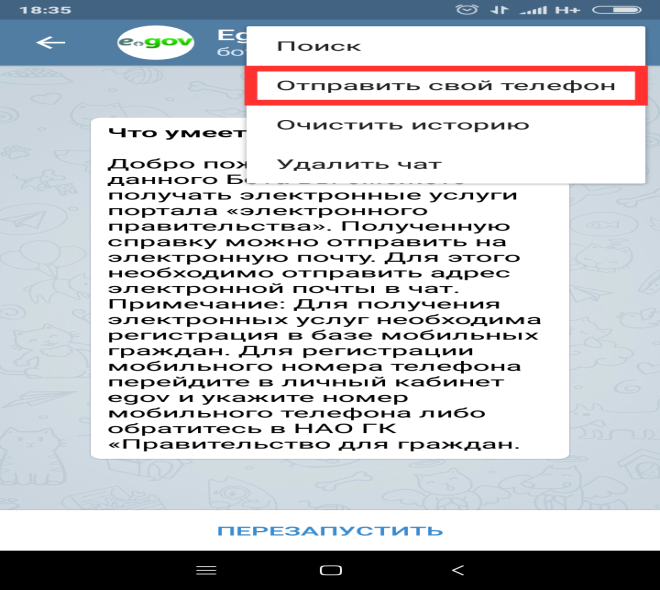 3Выберите необходимую Вам услугу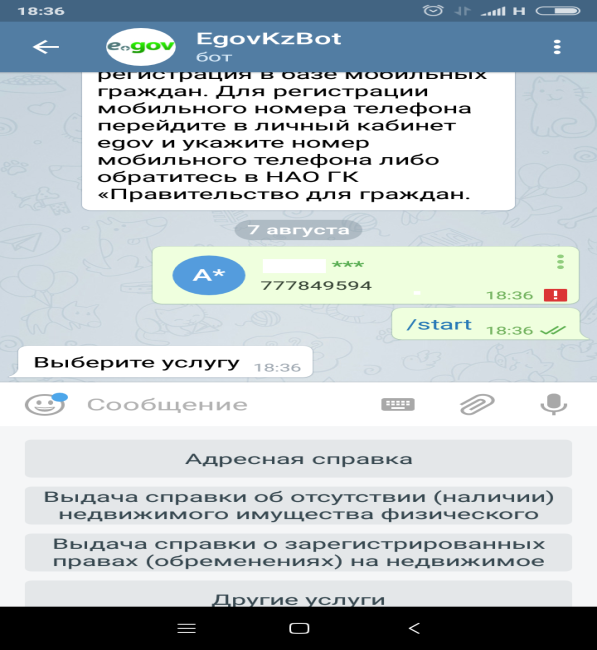 4Выберите на кого хотите получить услугу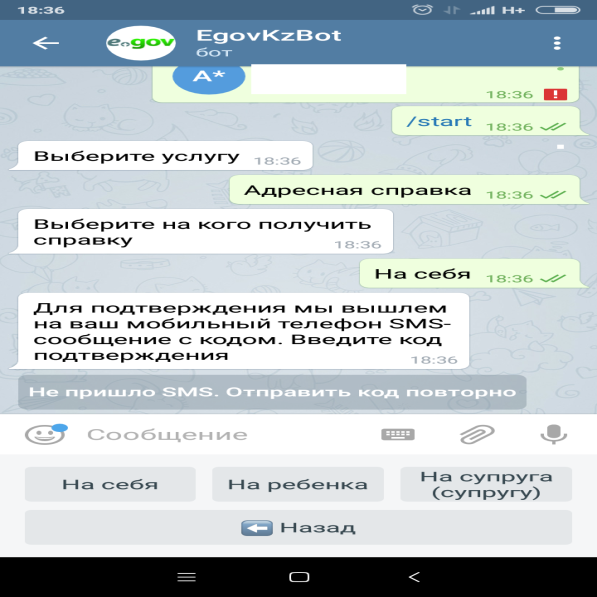 5Затем на ваш мобильный номер автоматический  поступит Проверочный код от номера 1414 (при положительном балансе)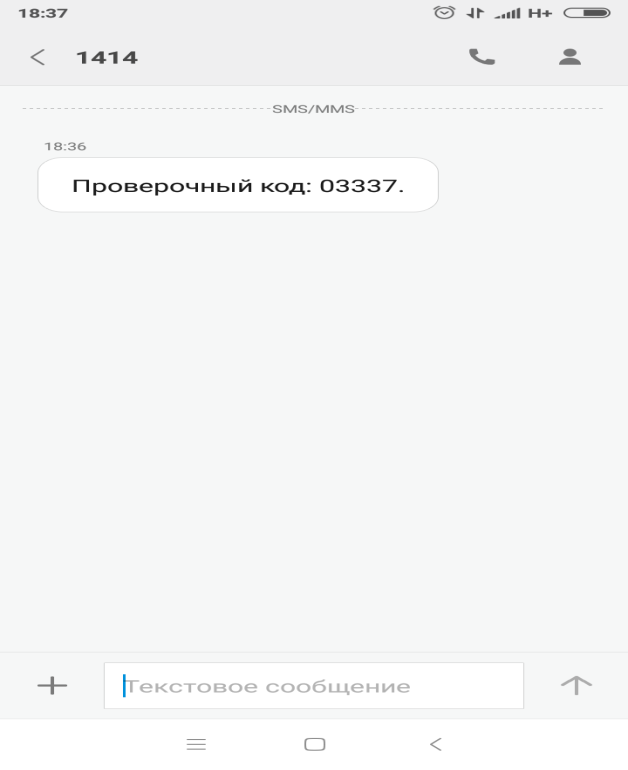 6Отправьте Проверочный код, затем нажмите Проверить статус. Результат оказания услуги можете скачать на удобном для вас языке, при необходимости отправить на электронную почту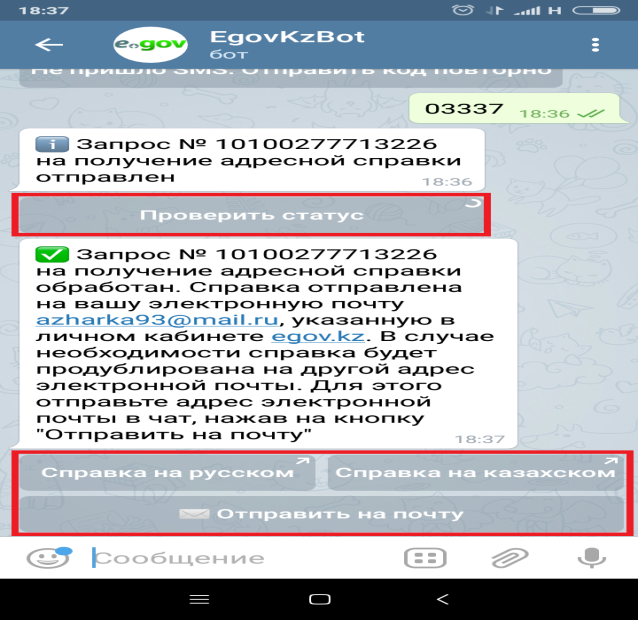 1Іздеу жүйесінің көмегімен  @EgovKzBot табыңыз2Оң жақ жоғарғы бұрыштағы үш нүктеге басыңыз және Өз нөмірімді жолдау батырмасын басыңыз, осыдан кейін МАБ-та тіркелген нөмір автоматты түрде шығады, осыдан кейін Іске қосу/Қайта іске қосу батырмасын басыңыз3Өзіңізге қажетті қызметті таңдаңыз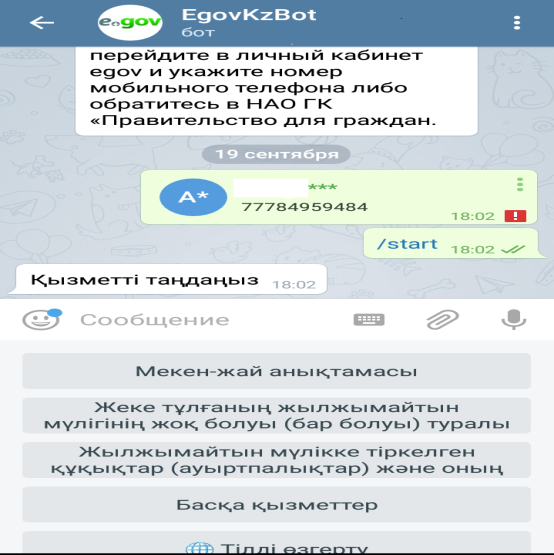 4Кімге қызмет алатыныңызды таңдаңыз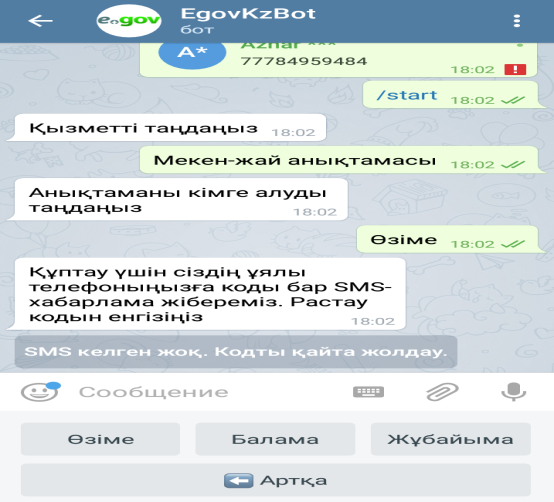 5Осыдан кейін сіздің мобильді нөміріңізге 1414 нөмірінен автоматты түрде Тексеру коды келіп түседі  (теңгеріміңіз болған жағдайда )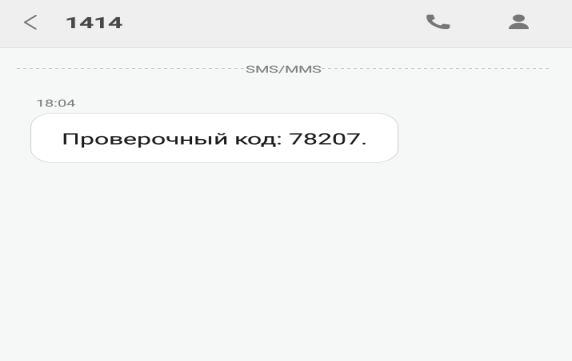 6Тексеру кодын жіберіңіз, кейін Мәртебені тексеру батырмасын басыңыз. Қызмет көрсету нәтижесін ыңғайлы тілде жүктеп алуыңызға, қажет жағдайда электрондық поштаңызға жолдауыңызға  болады.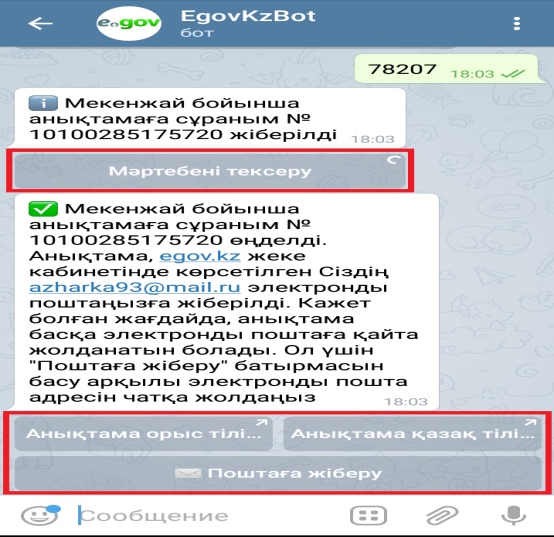 